                                   ________________________________________________________________________ҠАРАР                                           №28                                               ПОСТАНОВЛЕНИЕ              4 август 2021й.                                                                                   4 августа 2021годаОб определении специальных мест для размещения печатных агитационных материалов на территориях избирательных участков В соответствии со статьей 54 Федерального закона «Об основных гарантиях избирательных прав и права на участие в референдуме граждан Российской Федерации», статьей 67 Кодекса Республики Башкортостан о выборах, учитывая рекомендации территориальной избирательной комиссии муниципального района Аургазинский район Республики Башкортостан, постановляю:1. Определить перечень специальных мест для размещения печатных агитационных материалов в период избирательных кампаний при проведении выборов в единый день голосования 19 сентября 2021 года на территориях избирательных участков в соответствии с приложением.2. Настоящее постановление обнародовать в здании администрации сельского поселения Исмагиловский сельсовет муниципального района Аургазинский район Республики Башкортостан и разместить на официальном сайте сельского поселения Исмагиловский сельсовет муниципального района Аургазинский район Республики Башкортоста    (   www. ismagilovsky.ru ).3. Копию настоящего постановления направить в территориальную избирательную комиссию муниципального района Аургазинский район Республики Башкортостан.                                                                                                      4. Контроль за исполнением настоящего постановления оставляю за собой.Глава сельского поселения                                             И.Р.ГазизовПриложение  к постановлению администрации СП Исмагиловскй сельсовет муниципального района Аургазинский район Республики Башкортостанот 4 августа 2021 № 28Списокспециальных мест для размещения печатных агитационных материалов в период избирательных кампаний при проведении выборов19 сентября 2021 годаБАШKОРТОСТАН  РЕСПУБЛИКАhЫАуырғазы районы муниципаль районының Исмәғил ауыл Советы  ауыл  биләмәhе  хакимиәтеҮзәк урамы,2 Исмәғил ауылы.453488Тел.(34745)2-55-32, факс 2-55-31Е-mal cel-pos05@ufamts.ru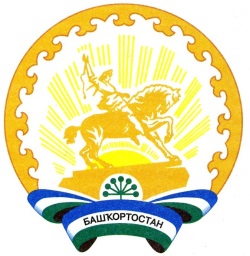 РЕСПУБЛИКА БАШКОРТОСТАНАдминистрация сельского поселения Исмагиловский сельсовет муниципального района Аургазинский районЦентральная ул.,2, село Исмагилово,453488                                       т. (34745)2-55-32, факс 2-55-31Е-mal cel-pos05@ufamts.ru№ п/п№ избирательного участкаАдрес избирательного участкаМесто размещения агитационных материалов1№ 953РБ Аургазинский р-н с.Исмагилово ул.Центральная д.5РБ Аургазинский р-н с.Исмагилово ул.Центральная д.22№ 954РБ Аургазинский р-н д.Новотимошкино ул.К.Маркса д.19РБ Аургазинский р-н д.Новотимошкино ул.К.Маркса д.17